
Név: ______________________________________________________________________________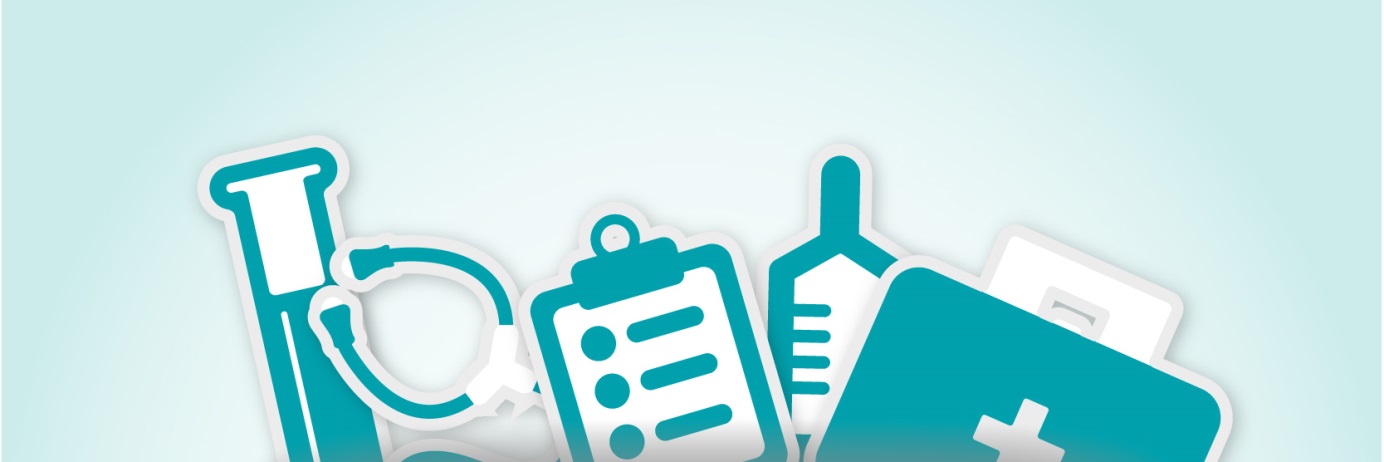 Születési idő: _______________________________________________________________________Ismert gyógyszerallergia: ____________________________________________________________________________________________________________________________________________________________________Szedett gyógyszerek
(vényköteles és vény nélkül kapható készítmények)Alkalmazott étrend-kiegészítők és további készítmények
(vitaminok, ásványi anyagok, sporttáplálékok)Korábban szedett, mellékhatást okozó szerek
(olyan készítmények, amelyeket orvosi rendelvényre alkalmazott, azonban valamilyen kölcsönhatás, mellékhatás vagy allergia miatt abbahagyta szedését)
A gyógyszerlista az Ön ellátásának hatékonyságát segíti, valamint az Ön egészségét szolgálja.
Az új készítményeket mindig tüntesse fel a megfelelő listában!
Kérjük, ezt a dokumentumot minden orvosi konzultációra vigye magával és sürgős beavatkozás esetére tartson egy példányt magánál! Gyógyszer neveGyógyszerhatóanyag mennyisége (mg)Mióta szedem?Mikor veszem be? (napszak)Mire szedem?1.2.3.4.5.6.7.8.9.10.11.12.13.14.15.16.17.18.19.20.Készítmény neveMióta szedem?Mikor veszem be? (napszak)1.2.3.4.5.6.7.8.9.10.Gyógyszer neveGyógyszerhatóanyag mennyisége (mg)Mikor szedtem?Miért hagytam abba?1.2.3.4.5.6.7.8.9.10.